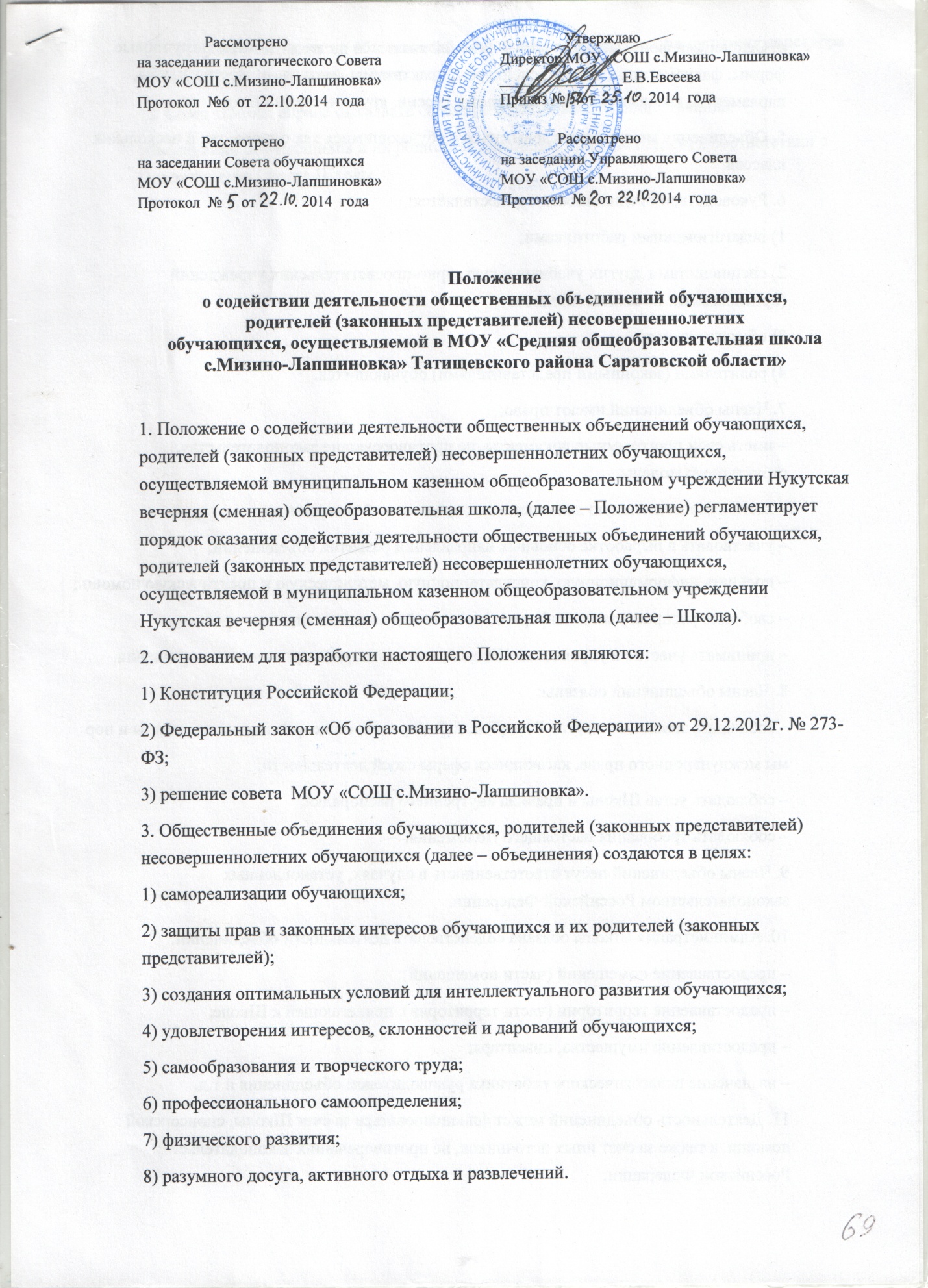 4. Основными формами работы объединений являются индивидуальные и групповые формы: факультативы, студии, спецкурсы, практикумы, научные общества, клубы, парламенты, комиссии, комитеты, советы, сессии, кружки, секции и т.д.5. Объединения может организовываться с обучающимися как одного, так и нескольких классов.6. Руководство объединениями осуществляется:1) педагогическими работниками;2) специалистами других учебных и культурно-просветительских учреждений (привлекаемых по совместительству);3) обучающимися;4) родителями (законными представителями) обучающихся.7. Члены объединений имеют право:– иметь свои программные документы, не противоречащие законодательству, структурную модель;– вести самостоятельную деятельность, определять её содержание;– участвовать в выработке основных направлений развития объединений;– получать информационную, консультационную, методическую и практическую помощь;– свободно распространять информацию о своей деятельности;– принимать участие в управлении Школой, выполняя  роль органов самоуправления.8. Члены объединений обязаны:– соблюдать законодательство Российской Федерации, общепризнанные принципы и нормы международного права, касающиеся сферы своей деятельности;– соблюдать устав Школы и правила внутреннего распорядка;– соблюдать требования настоящего Положения.9. Члены объединений несут ответственность в случаях, установленных законодательством Российской Федерации.10. Администрация Школы обязана содействовать деятельности объединений:– предоставление помещений (части помещений);– предоставление территории (части территории), прилегающей к Школе;– предоставление имущества, инвентаря;– назначение педагогического работника руководителем объединения и т.д.11. Деятельность объединений может финансироваться за счет Школы, спонсорской помощи, а также за счет иных источников, не противоречащих законодательству Российской Федерации.12. Контроль деятельности объединений возлагается на директора, заместителя директора по учебно-воспитательной работе.13. Совет Школы вправе оказывать содействие деятельности общественныхобъединений обучающихся и их родителей (законных представителей) в соответствии с Положением о Совете Школы.